Руководители территориальных отделов МФЦ Хакасии ознакомились с порядком приема заявлений о включении в список избирателей по месту нахождения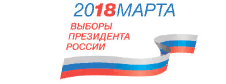 28 декабря 2017 года заместитель Председателя Избирательной комиссии Республики Хакасия Ирина Адмаева провела рабочую встречу с руководителями территориальных отделов ГАУ РХ «МФЦ Хакасии» по организации приема заявлений о включении избирателей в список избирателей по месту нахождения сотрудниками МФЦ.В начале встречи Ирина Сергеевна проинформировала присутствующих о ходе избирательной кампании по выборам Президента Российской Федерации, рассказала, как происходит процесс выдвижения и регистрации кандидатов, какие требования к ним предъявляются.Основная часть встречи была посвящена алгоритму действий сотрудников МФЦ при оформлении заявлений о включении избирателей в список избирателей по месту нахождения. Посредством презентации рассмотрен принцип действия специального программного обеспечения, разработанного для приема заявлений, разъяснен порядок их приема, представлен образец заявления избирателя.Участники встречи также обсудили организацию обучения сотрудников территориальных МФЦ, назначенных на прием заявлений, членами  территориальных избирательных комиссий, которое начнется после 15 января 2018 года.Отдел общественных связей и информации ИК РХ23-94-37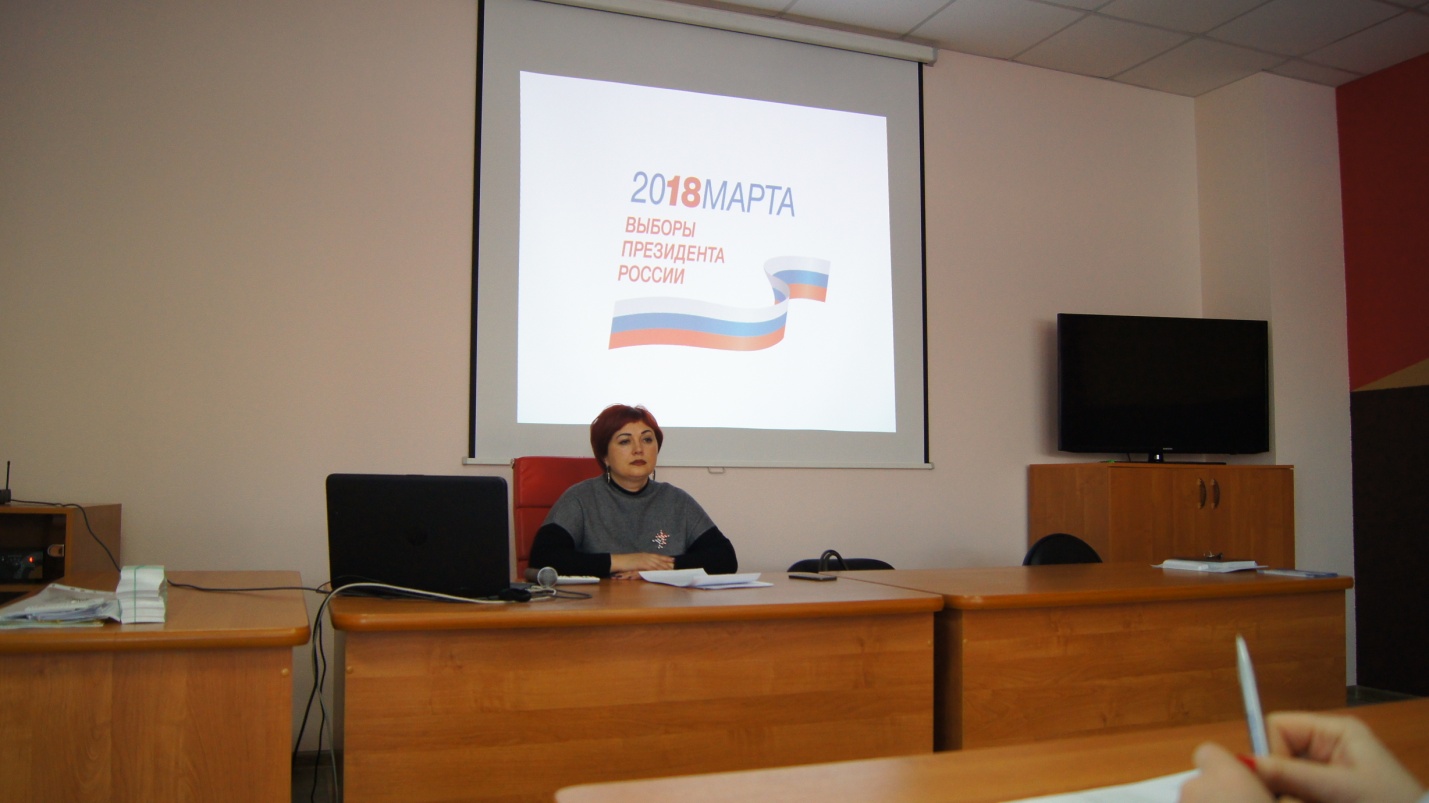 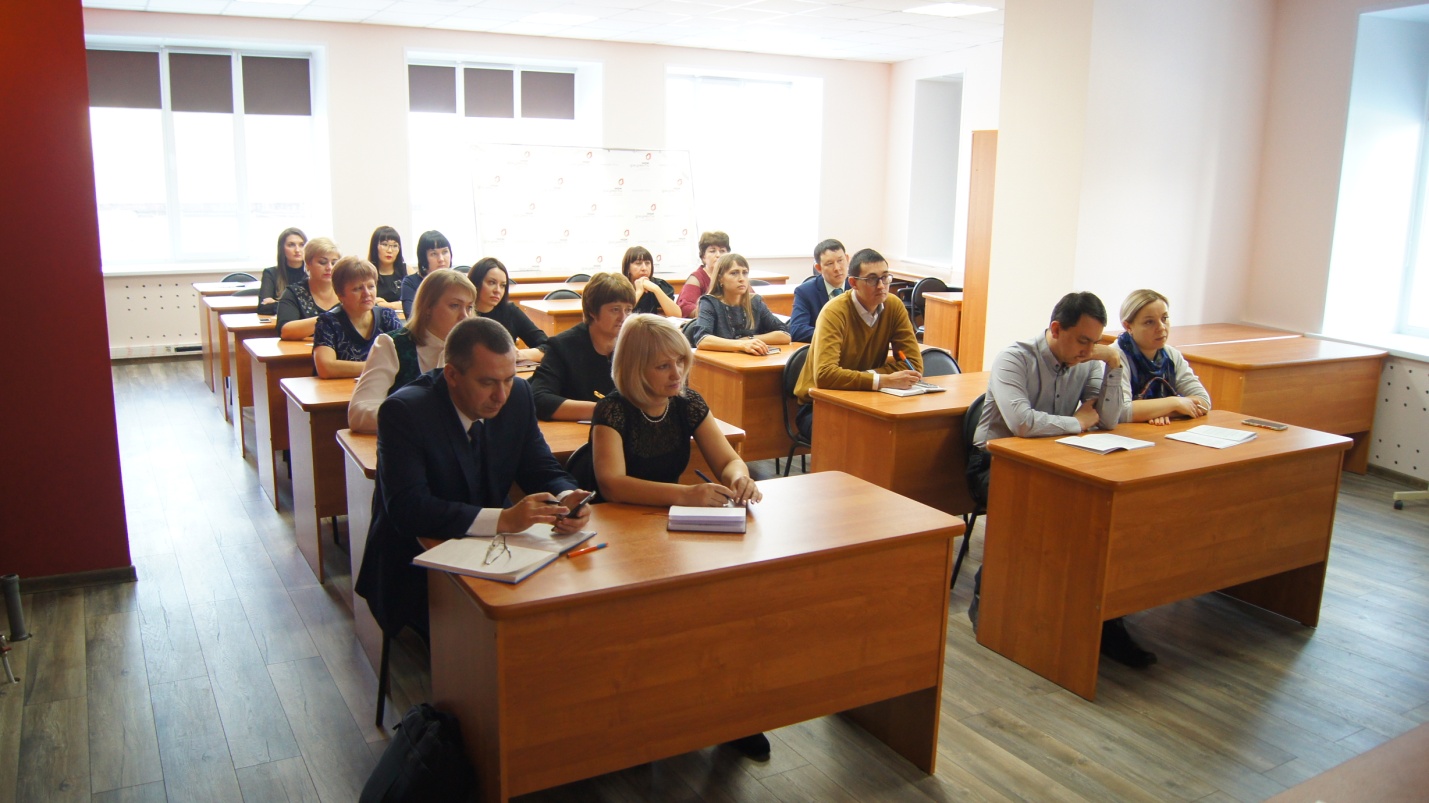 